О проведении Социальной спартакиады среди лиц с ограниченными возможностями здоровья старше 18 летНа основании пункта п.п. 4 п. 1.1. раздела 1 календарного плана спортивно-массовых и оздоровительных мероприятий и соревнований с участием спортсменов и команд города Канска на 2019 год, утвержденного приказом отдела ФКСиМП от 29.12.2018 № 99-ОД, в целях пропаганды здорового образа жизни, развития физической культуры и спорта, руководствуясь ст. 30, 35 Устава города Канска, ПОСТАНОВЛЯЮ:1. Отделу физической культуры, спорта и молодежной политики администрации г. Канска (Ю.А. Серезитинов), МБУ ФСК «Текстильщик» (В.Ф. Сакс), Муниципальному бюджетному учреждению социального обслуживания «Комплексный центр социального обслуживания населения г. Канска» (Т.Д. Танчук) организовать и провести Социальную спартакиаду среди лиц с ограниченными возможностями здоровья старше 18 лет (далее – Социальная спартакиада) в Доме спорта «Текстильщик» 20 ноября 2019 года, начало соревнований в 14:00 часов.2. Утвердить положение о проведении Социальной спартакиады среди лиц с ограниченными возможностями здоровья старше 18 лет согласно приложению № 1 к настоящему постановлению.3. Утвердить план мероприятий по подготовке и проведению Социальной спартакиады среди лиц с ограниченными возможностями здоровья старше 18 лет согласно приложению № 2 к настоящему постановлению.4. Муниципальному бюджетному учреждению социального обслуживания «Комплексный центр социального обслуживания населения г. Канска» (Т.Д. Танчук) уведомить общественные организации инвалидов города Канска о проведении Социальной спартакиады среди лиц с ограниченными возможностями здоровья старше 18 лет.5. Начальнику Отдела физической культуры, спорта и молодежной политики администрации города Канска (Ю.А. Серезитинов) уведомить:- МО МВД России «Канский» (Н.В. Банин) о проведении Социальной спартакиады и рекомендовать обеспечить безопасность движения транспорта и охрану общественного порядка во время и на месте проведения Фестиваля;- Отдел г. Канска управления ФСБ России по Красноярскому краю (И.Н. Тимков) о проведении Социальной спартакиады;- КГБУЗ «Канская межрайонная больница» (А.В. Кудрявцев) о проведении Социальной спартакиады;- ФГКУ «10 отряд ФПС по Красноярскому краю» (А.В. Кравцов) о проведении Социальной спартакиады, рекомендовать определить дополнительные мероприятия по реагированию на возможные пожары и ЧС на объекте (территории), на котором проводится Социальной спартакиады.7. Ведущему специалисту Отдела культуры администрации г. Канска (Н.А. Велищенко) разместить данное постановление на официальном сайте муниципального образования город Канск в сети Интернет.9. Контроль за исполнением настоящего постановления возложить на заместителя главы города по социальной политике Ю.А. Ломову.10. Постановление вступает в силу со дня подписания.Глава города Канска	А.М. БересневПоложениео проведении Социальной спартакиады среди лиц с ограниченными возможностями здоровья старше 18 лет1. Цели и задачиСоциальная спартакиада среди лиц с ограниченными возможностями здоровья старше 18 лет (далее – Социальная спартакиада) проводится в целях привлечения лиц с ограниченными возможностями здоровья старше 18 лет к занятиям адаптивной физической культурой и спортом, содействия гармоничному физическому и психическому развитию лиц с ограниченными возможностями здоровья, привлечения внимания общества к спортивно-массовой работе с лицами с ограниченными возможностями здоровья.2. Время и место проведенияФестиваль проводится в Доме спорта «Текстильщик» 20 ноября 2019 г., начало в 14.00 часов.3. Руководство проведением Социальной спартакиады	Общее руководство проведением Социальной спартакиады осуществляют Отдел физической культуры, спорта и молодежной политики администрации города Канска и Муниципальное бюджетное учреждение социального обслуживания «Комплексный центр социального обслуживания населения г. Канска». Непосредственное проведение соревнований возлагается на главную судейскую коллегию (далее – ГСК).Главный судья соревнований – Хакимьянова Марина Вячеславовна.4. Участники Социальной спартакиадыК участию в Социальной спартакиаде допускаются лица с ограниченными возможностями здоровья старше 18 лет. Команды для участия в «Веселых стартах» формируются на месте проведения соревнований. Заявки на участие с подписью медицинского работника и печатью учреждения предоставляются на заседание ГСК, по форме:Индивидуальные заявки принимаются с медицинской справкой о допуске к Социальной спартакиаде.Предварительные заявки принимаются до 15 ноября 2019 г. Муниципальным бюджетным учреждением социального обслуживания «Комплексный центр социального обслуживания населения г. Канска» по адресу: Красноярский край, г. Канск, 4-й Центральный мкр., 22А.5. Программа Социальной спартакиадыВ рамках программы Фестиваля каждый желающий сможет попробовать свои силы в выполнении нормативов Всероссийского физкультурно-спортивного комплекса «Готов к труду и обороне» (ГТО) в соответствии с возрастными нормами.6. Определение победителейВ дартсе, шашках, стритболе, керлинге на полу, настольном теннисе победитель определяется по наибольшему количеству набранных очков.В «Веселых стартах» победитель определяется по наилучшему техническому результату.Все участники Социальной спартакиады получат поощрительные призы.7. НаграждениеВсе победители и призеры Социальной спартакиады награждаются: - медалями Муниципального бюджетного учреждения социального обслуживания «Комплексный центр социального обслуживания населения г. Канска».- грамотами Отдела физической культуры, спорта и молодежной политики администрации г. Канска.8. Финансирование	Финансовые расходы, связанные с награждением (приобретение медалей) победителей и призеров Социальной спартакиады несет Муниципальное бюджетное учреждение социального обслуживания «Комплексный центр социального обслуживания населения г. Канска».Расходы, связанные с награждением (приобретение грамот) победителей и призеров Социальной спартакиады  возлагаются на Отдел ФКСиМП г. Канска.Начальник Отдела ФКСиМП	Ю.А. СерезитиновПланмероприятий по подготовке и проведениюСоциальной спартакиады среди лиц с ограниченными возможностями здоровья старше 18 летДом спорта «Текстильщик», 20 ноября 2019 года в 14:00 часовНачальник Отдела ФКСиМП	Ю.А. Серезитинов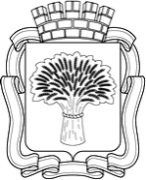 Российская ФедерацияАдминистрация города Канска
Красноярского краяПОСТАНОВЛЕНИЕ Российская ФедерацияАдминистрация города Канска
Красноярского краяПОСТАНОВЛЕНИЕ Российская ФедерацияАдминистрация города Канска
Красноярского краяПОСТАНОВЛЕНИЕ Российская ФедерацияАдминистрация города Канска
Красноярского краяПОСТАНОВЛЕНИЕ 15.11.2019 г.№1089Приложение №1 к постановлениюадминистрации города Канскаот 15.11.2019 № 1089№ п/пФИО участникаГод рожденияВиза врача№ п/пВид спорта Состав командыУсловия проведенияПодведение итоговДартсВсе желающиеСоревнования личные, каждый участник выполняет по 3 броска с расстояния 2,5 мПо наибольшему количеству набранных очковШашкиВсе желающиеСоревнования проводятся по олимпийской системеПо наибольшему количеству набранных очков, победитель определяется отдельно среди мужчин и женщинСтритболВсе желающиеСоревнования личные, каждый участник выполняет по 3 броска. При равном количестве очков у нескольких участников выполняется дополнительная серия бросков.По наибольшему количеству набранных очков, победитель определяется отдельно среди мужчин и женщинКерлинг на полу3 человека (допускаются команды лиц с нарушением ОДА, ЛИН, слуха)Соревнования проводятся по правилам игры в керлинг на полуПо наибольшему количеству камней в «доме»Настольный теннисВсе желающиеСоревнования личныеПо наибольшему количеству набранных очков, победитель определяется отдельно среди мужчин и женщин«Веселые старты»10 человек независимо от полаСоревнования командныеПо наилучшему техническому результатуБильярдВсе желающиеСоревнования личныеПо наибольшему количеству набранных очков, победитель определяется отдельно среди мужчин и женщинПриложение № 2 к постановлениюадминистрации города Канскаот 15.11.2019 № 1089№МероприятиеСрокиМесто проведенияОтветственныйПодготовка спортсооружения для проведения Социальной спартакиадыдо 20.11.2019Дом спорта «Текстильщик»МБУ ФСК «Текстильщик»(В.Ф. Сакс)Формирование главной судейской коллегии, судейской бригадыдо 20.11.2019МБУ СО «КЦСОН г. Канска»(Т.Д. Танчук)Подготовка комнаты для ГСК, раздевалки для судей, спортсменов, представителей20.11.2019Дом спорта «Текстильщик»МБУ ФСК «Текстильщик»(В.Ф. Сакс)Приобретение медалей и грамот для победителей и призёров до 20.11.2019-МБУ СО «КЦСОН г. Канска»(Т.Д. Танчук)Отдел ФКСиМП г. Канска (Ю.А. Серезитинов)Подготовка грамотдо 20.11.2019Дом спорта «Текстильщик»МБУ ФСК «Текстильщик»(В.Ф. Сакс)Информирование общественных организаций инвалидов города Канска о проведении Социальной спартакиадыдо 14.11.2019МБУ СО «КЦСОН г. Канска»(Т.Д. Танчук)Обеспечение безопасности движения и охраны общественного порядка на месте проведения Социальной спартакиады20.11.2019с 13:30 до 17:00Дом спорта «Текстильщик»МО МВД России «Канский» (Н.В. Банин)Организация медицинского обслуживания Социальной спартакиады20.11.2019с 14:00 до 17:00Дом спорта «Текстильщик»МБУ СО «КЦСОН г. Канска»(Т.Д. Танчук)Подготовка и проведение торжественного открытия и закрытия Социальной спартакиады20.11.2019Дом спорта «Текстильщик»МБУ СО «КЦСОН г. Канска»(Т.Д. Танчук)Обеспечение звукового обслуживания Социальной спартакиады20.11.2019Дом спорта «Текстильщик»МБУ «ММЦ»(В.Е. Вовк)